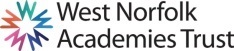 JOB DESCRIPTIONPurpose of the Job To provide an efficient and effective ICT service in schools across the Trust, supporting both hardware and software which will facilitate the ICT work of staff and pupils.ResponsibilitiesJob context and flexibilityThe duties and responsibilities listed in this job description provide a summary of the main aspects of the role.   This is not an exhaustive list and the post holder may be required to carry out other tasks, as deemed appropriate to the grade and nature of the post.This job description is current at the date indicated below but, in consultation with the post holder, it may be changed by the Headteacher to reflect or anticipate changes in the post commensurate with the grade or job title. Due to the routine of the school, the workload may not be evenly spread throughout the year.  Flexibility of hours, and a flexible attitude and willingness to assist others in the team, when required is necessary.The post holder will have a shared responsibility for the safeguarding of all children and young people. The post holder has an implicit duty to promote the welfare of all children and young people.The Trust is committed to safeguarding and promoting the welfare of children and young people and expects all staff and volunteers to share in this commitment. All staff will be subject to an enhanced DBS (Disclosure and Barring Service) check.PERSON SPECIFICATIONAppl = Application form	Int = Interview		Ref = ReferenceSchool/College:West Norfolk Academies TrustBased at Springwood High School covering 7 Local Primaries.Job Title:Field ICT Technician Grade:Scale Point 7 – 11 £10.14 - £10.97 per/hour (£19,554 - £21,166 per annum)Hours/weeks:37 hrs per week 52 weeks per yearResponsible to:Trust ICT ManagerWorking With:Trust Network TechniciansGeneralAt all times it is important that the Senior ICT Technician works within the boundaries of the Data Protection Act, Computer Misuse Act, Copyright Laws, Health & Safety, school’s ICT and Internet Policy and Network Department Policy.To advise the Trust ICT Manager of any problems that may affect the efficient running of the department both short and long term.To ensure the continued reliability and performance of the network infrastructure and software applications.HardwareAdminister and carry out a routine maintenance programme.Carry out fault-finding, repairs and hardware upgrades on Printers, PC, Laptops and teacher tools such as visualizers and interactive boards.Managing networking switches, routers and WIFI AP’s, fibre and cat6 cabling.Ensure Network, Internet and Data security and safeguarding commitments are met. SoftwareApplication deployment and upgrades.Deploy Images for workstations Backup technologies.Maintain the web filtering system safeguarding students.Provide support for the Management Information SystemExperience of supporting Windows 7, 10 and Microsoft Office 2016 as well as general PC applicationsWindows Server 2012 onwards, IP Services and Hyper-VE-Mail system G-Suite(Google Mail).SupportProvide 1st and 2nd line support for staff and studentsCommunicate with both hardware and software vendors regarding problems or support issues.Communicate with Internet Service Provider regarding internet issues.Organise warranty returns.AdministrationComplete manual orders if required.General Windows Active Directory administration.Ensure ICT system documentation is maintained.ManagementIdentify and execute projects to ensure the ICT system are maintained and improved. Liaise with site senior leaders to assist with school requirements.QualificationsEssentialDesirableHow assessedFull current driving licence                   Appl/RefEnglish GCSE C Grade or above, or equivalent (Level 2)Appl/RefMaths GCSE C Grade or above, or equivalent (Level 2)Appl/RefIT QualificationAppl/RefExperienceEssentialDesirableHow assessedExtensive experience of working in IT supportAppl/Int/RefSkills, Attributes and KnowledgeEssentialDesirableHow assessedSkills and knowledge to manage a team of peopleAppl/Int/RefSetting high standards to staff and students by personal exampleAppl/Int/RefAbility to work effectively under pressureAppl/Int/RefAbility to prioritise and meet deadlinesAppl/Int/RefCommitment to continued personal developmentAppl/Int/RefAssimilate information quickly and prepare succinct summariesAppl/Int/RefAbility to communicate to staff on all levels, both written and orally.Appl/Int/RefDemonstrate a commitment to equal opportunitiesAppl/Int/RefA willingness to relate to the local community Appl/Int/RefGood presentational skills and the ability to communicate effectively to a range of audiences both verbally and in writingAppl/Int/RefGood ICT skillsAppl/Int/RefPersonal qualitiesEssentialDesirableHow assessedAmbition for self and othersAppl/Int/RefGenuine concern for others             Appl/Int/RefDecisive, determined and self-confidentAppl/Int/RefIntegrity, trustworthy, honest and openAppl/Int/RefAccessible and approachableAppl/Int/RefExcellent attendance and punctualityAppl/Int/RefExcellent interpersonal skillsAppl/Int/Ref